 GENERAL RULES - 2017  All exhibits must have been made or grown by the exhibitor; family members or club members may enter for servicemen.  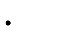 Exhibitors must enter exhibits according to the classification of the premium list.  Any articles not listed in the premium list may be shown, but may not receive premium money.  Final decisions will be made by the building superintendent.  No exhibit shall be entered in more than one lot and no exhibitor shall enter more than one exhibit in any one lot.  An exhibitor may enter in as many different lots as desired.  Awards in all classes will be made on the Danish point system: The blue-ribbon group will include all exhibits scoring over 90 percent, with 100 percent as the standard of perfection.  The red-ribbon group will include all exhibits scoring from 80 to 89, inclusive.  The white-ribbon group will include all exhibits scoring from 70 to 79, inclusive.  Point values will be listed for each class of exhibits.  The money value per point will be the same for all exhibits.  Rosettes will be awarded in each department for ‘Best of Show.’Due to lack of proper facilities NO HORSES will be accepted for exhibit.  Anyone entering adult open class must earn at least $5 in premium money to be paid.  Please check department sections for additional rules.  Exhibit Entry Dates:Baked Goods: Thursday, September 21 from 8:30am to 11:00amCereal Grains and Forage: Tuesday, September 19 from 9:00am to 9:00pmCrafts: Tuesday, September 19 from 9:00am to 9:00pmFine Arts: Tuesday, September 19 from 9:00am to 9:00pmFloral: Thursday, September 21 from 8:30am to 11:00am Food Preparation and Canning: Tuesday, September 19 from 9:00am to 9:00pmFruits and Vegetables: Tuesday, September 19 from 9:00am to 9:00pmLivestock: Thursday, September 21 from 9:00am to 9:00pm. All feeding and watering must be completed by 10:00pm.Needlework: Tuesday, September 19 from 9:00am to 9:00pmPhotography: Tuesday, September 19 from 9:00am to 9:00pm Quilting: Tuesday, September 19 from 9:00am to 9:00pmRabbits and Poultry: Thursday, September 21 from 9:00am to 9:00pm. All feeding and watering must be completed by 10:00pm.Sewing: Tuesday, September 19 from 9:00am to 9:00pmSpecial Contests: Tuesday, September 19 from 9:00am to 9:00pmExhibit ReleaseNo exhibits or livestock may be removed before 6:00pm on Sunday.  Any violations will result in forfeiture of premiums.  **While the fair committee will make every effort to protect your exhibit, we will not be responsible for any loss or damage that may occur. Security will be provided day and night to patrol the grounds.  DEPARTMENT B LIVESTOCK Superintendent: Jeff  & Diane Sainsbury  Animals must be owned by the exhibitor. 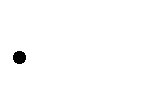 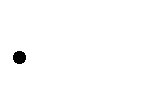  The Fair Association will not be responsible for any loss or damage.  The same animal cannot be exhibited in the Junior and Open Classes. No more than two entries in any one lot.  No award will be made in any class or lot unless the entries are deemed worthy by the judges. Judging time will be posted in livestock area.  Livestock must be properly secured. Neck ropes and halters are mandatory with all large animals.  All stalls must be cleaned by 9 a.m. HEALTH REQUIREMENTS  Washington livestock requires no vaccinations or tests for entry.  Individual health certificates are not required for entry.  Fair veterinarians will inspect all classes of livestock and poultry before they are exhibited to determine that the livestock and poultry are free from infectious or contagious disease and ectoparasites.  All poultry must be US pullorum-typhoid clean or equivalent or tested negative for pullorum-typhoid within ninety (90) days of the exhibit.  Fair veterinarians MUST AND WILL reject any animal with infectious or contagious disease or ectoparasites. Exhibitors should be aware that Ringworm, Warts, Pinkeye, Strangles, Contagious Ecthyma, Scabies, Lice, Mites, Ticks and Fleas fall into these categories.  No animal from any quarantined area or premise will be permitted to enter any fair.  All out-of-state entries must comply with the State of Washington Import Regulations. A health certificate will be issued by an accredited Veterinarian from the state of origin for all out-of-state livestock and poultry entries. DIVISION 1 DAIRY LIVESTOCK Point Value: Blue 100, Red 75, White 50 CLASS   	 	 	 	 	 	 	LOT - Guernsey  	 	 	 	 	 	 	1. Bull Calf - Holstein  	 	 	 	 	 	 	2. Junior Heifer, 6 months and under - Jersey  	 	 	 	 	 	 	3. Junior Yearling, 12-18 months - Milking Shorthorn  	 	 	 	 	 	4. Senior Yearling, 18-24 months - Other Breeds  	 	 	 	 	 	5. Cow, 2 years, in milk - Crossbreeds   	 	 	 	 	 	6. Cow, 3 years or over DIVISION 2 BEEF Point Value: Blue 100, Red 75, White 50 DIVISION 5 GOATS Point Value: Blue 30 - Red 20 - White 15 Goats will be penned and must be secured with a neck rope. No bucks will be accepted. CLASS   	 	 	 	 	 	 	LOT Class A – Alpine  	 	 	 	 	 	1. Doeling under 6 months Class B – Nubian  	 	 	 	 	 	2. Doeling over 6 months Class C – Toggonburg 	 	 	 	 	 	3. Doe between 1 and 4 years, milking Class D – LaMoncha 	 	 	 	 	 	4. Doe over 4 years, milking Class E – Full blood  / Purebred Boer 	 	 	 	5. Doe dry Class F - Other Meat Goats  	 	 	 	 	6. Market Goat Class G – Pet Goat (youth) - Limit 1 per exhibitor 	 	 	7. Feeder Goat Class H - Other Breeds 	 	 	 	 	 	8. Pet Goat Class I - Pygmy Goat FITTING AND SHOWING Rules and Eligibility There shall be five trophies given in this contest: Dairy, Beef, Swine, Sheep and Goats. All junior exhibitors are automatically entered in this contest and any who wish may participate. All training and preparation of animals both prior to and during the show, to be done by the contestants. At the conclusion of the Fitting and Showing Judging Contest a Round Robin Exhibition will be held for educational purposes. Scoring will be on a point basis. All contestants scoring 75 points or more will receive Blue Ribbons. Contestants scoring from 50 to74 points will receive Red Ribbons. Those scoring less than 50 points will receive White Ribbons. Premium points will be awarded as follows Blue 40; Red 30; White 20. Champion ribbons will be awarded in each division. Merchandise or other awards may be given at the discretion of the Fair      Board. Time of judging to be posted in the Livestock area. Basis of Awards I. Preparation for showing  	 	 	 	 	 	 	40 points Condition of feet Fleshing and condition of animal    C. Cleanliness and grooming         1. Cattle and hogs:  a. Condition of coat. Freedom of scruff or dirt, score down for excess of oil talc or objectionable materials.  b. Trimming of head, tail, ears, etc.  	c. Training and condition of horns.         2. Sheep Fleece free from briars, chaff, dung, locks etc. Preparation of fleece in accordance to breed standards. II. Showing of animal  	 	 	 	 	 	 	60 points Appearance of exhibitor Control of animal by exhibitor      C. Poise and coolness of exhibitor      D. Skills in showing including: Continuous attention Keeping the animal placed to advantage Ability to stand or move animal as requested by the Judge  	 	 	 	 	 	 	TOTAL   	100 points DIVISION 6 EDUCATIONAL DISPLAYS Point Value: Blue 8, Red 6, White 4 4-H and FFA HERDSMANSHIP SPONSORED BY ROCKFORD LION'S CLUB The purpose of the herdsman ship contest is to encourage exhibitors to care for livestock, pens and equipment properly and keep stalls and animals clean and attractive at all times. Judges may inspect pens at any time during the day. Disqualification will occur at judges discretion. SCORE CARD MAJORITY OF WORK DONE BY THE EXHIBITOR No flammable material (crepe paper, etc.) may be used for decorating pens, and no painting may be done at the fairgrounds. Vacuum cleaners are allowed. DEPARTMENT C POULTRY AND RABBITS POULTRY SUPERINTENDENT: Cathy Dunkle RABBIT SUPERINTENDENT: Sarah Dashiell Exhibitors shall be responsible for feeding and watering of their rabbit and/or poultry unless other arrangements have been made with the superintendent.  Containers will be available but exhibitors are encouraged to bring their own.  It is the responsibility of the exhibitors to provide feed but water will be available.  It is recommended that all birds are dusted before bringing them to the fair.  Cages are to be cleaned daily prior to 9:00 a.m.  Premiums will be forfeited if rules are not followed Judging Rabbits - Saturday at 2:00 p.m. with fitting and showing after breeds Poultry - Saturday 3:30 p.m. with fitting and showing to follow breeds DIVISION 1 POULTRY Point Value: Blue 10, Red 8, White 5 Class E - Pigeons Male Female DIVISION 2 RABBITS Point Value: Blue l0, Red 8, White 5 Rabbit entries are limited to five (5) entries per exhibitor Class A--Pure Bred Buck under 6 months Buck over 6 months Doe under 6 months Doe over 6 months Doe and Litter (no younger than 5 weeks or older than 8 weeks) Class B--Meat Pens 1. Pen of 3 fryers / commercial breeds between 8-10 weeks,  must weigh between 3 1/2 to 5 lbs Rev. Apr 2017 Class C--Crossbreed Buck under 6 months Buck over 6 months Doe under 6 months Doe over 6 months Doe and Litter (no younger than 5 weeks or older than 8 weeks) DIVISION 3 FITTING AND SHOWING Point Value: B1ue 15, Red 10, White 5 Class A - Rabbits Novice - 2nd grade and under Junior - 3rd to 5th grades Intermediate - 6th to 8th grades Senior - 9th to 12th grades Class B - Poultry Novice - 2nd grade and under Junior - 3rd to 5th grades Intermediate - 6th to 8th grades Senior - 9th to 12th grades POULTRY & RABBIT HERDSMANSHIP CONTEST Sponsored by Rockford Lion's Club All 4-H, FFA and Open Jr. Class in all divisions. Awards for Poultry and Rabbits will be given out Sunday afternoon. HERDSMANSHHIP SCORE CARD POSTER Incorporates the Fair Theme Accurate Information Educational Readable  Rev. Apr 2017 CLASS   	 	 	 	 	LOT A – Angus 	 	 	 	 	1. Bull Calf B – Simmental 	 	 	 	 	2. Yearling Bull C – Hereford 	 	 	 	 	3. Junior Heifer, 6 months and under D – Shorthorn   	 	 	 	4. Senior Heifer, 6-12 months E – Charolais 	 	 	 	 	5. Junior Yearling, 12-18 months F - Other Breeds  	 	 	 	6. Senior Yearling, 18-24 months G – Crossbreeds   	 	 	 	7. Heifer, 2 years 	 	 	 	8. Cow, 2 years 	 	 	 	9. Cow, 3 years and over 	 	 	 	10. Market Steer 	 	 	 	11. Feeder Steers DIVISION 3 SHEEP Point Value: Blue 30, Red 20, White 15 CLASS   	 	 	 	 	LOT Class A – Hampshire  	 	 	 	1. Ram, 1 year and under 2 years Class B – Suffolk  	 	 	 	2. Ram, under 1 year Class C – Columbia  	 	 	 	3. Ewe, 2 years or over Class D – Wool Breeds 	 	 	 	4. Ewe, 1 year and under 2 years Class E - Other Breeds  	 	 	 	5. Ewe lamb under 1 year Class F – Crossbreeds  	 	 	 	6. Market Lamb 	 	 	 	7. Feeder Lamb DIVISION 4 SWINE Point Value: Blue 30 - Red 20 - White 15 Point Value: Blue 30 - Red 20 - White 15 CLASS   	  	 	 	 	LOT  	 	 	 	LOT Class A – Yorkshire   	 	 	 	1. Boar, 6 months to 1 year  	 	 	 	1. Boar, 6 months to 1 year Class B - Hampshire   	 	 	 	2. Boar, under 6 months  	 	 	 	2. Boar, under 6 months Class C – Chester White  Class C – Chester White   	 	 	 	3. Sow, 1 year or over  	 	 	 	3. Sow, 1 year or over Class D – Duroc  	 Class D – Duroc  	  	 	 	 	4. Gilt, 6 months to l year  	 	 	 	4. Gilt, 6 months to l year Class E - Heritage Breeds  Class E - Heritage Breeds   	 	 	 	5. Gilt, under 6 months  	 	 	 	5. Gilt, under 6 months Class F – Other Breeds 	 Class F – Other Breeds 	  	 	 	 	6. Sow with litter  	 	 	 	6. Sow with litter Class G - Crossbreeds 	 Class G - Crossbreeds 	  	 	 	 	7. Market Hog  	 	 	 	7. Market Hog  	 	 	 	8. Feeder Hog  	 	 	 	8. Feeder Hog I. Animals  	 	 	 	 	 Arrangement Tying or penning Cleanliness and grooming of animals Bedding Regularity of feedings 50 points II. Pens and Stalls  	 	 	 	 Arrangement of equipment and supplies Cleanliness of equipment and supplies Cleanliness of stalls and pens Cleanliness of alley Stall cards or display--neat and legible 30 points III. Exhibitors  	 	 	 	 	 Appearance and attitude Skill in handling and working with animals 20 points TOTAL  TOTAL  100 points Class A - Chickens  	 	 Class B - Turkeys 1. Cockeral  (under 1 year) 	 1. Tom Cock   	 	 	 Pullet  (under 1 year) Hen Young Trio (2 Pullets 1 Cockeral) Old Trio (2 Hens 1 Cock) 2. Hen Class C - Ducks   	 	 Class D - Geese 1. Young Drake   	 	 1. Gander Old Drake  	 	 	 Young Hen Old Hen  2. Goose  	1. Cages are clean and animals identified 	 	 15 points  	2. Animals are clean and content 	 	 	 20 points  	3. Animals have food and clean water 	 	 20 points  	4. Equipment and feed are neat and orderly  	 20 points  	5. Overall appearance is Organized, Safe and Decorated 15 points  	6. Exhibitor is present and interacts with the public 	 10 points 